Meny uke 47.Mandag:	Påsmurte skiver med variert pålegg.Tirsdag:	Vaniljeyoghurt med havregryn. Onsdag:		Smørelunsj.Torsdag:		Kjøttboller og potetmosFredag:		Tomatsuppe med pastaskruer.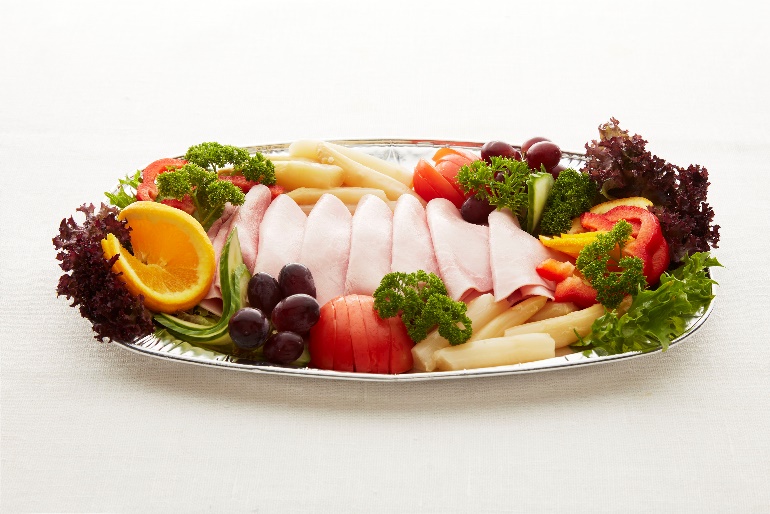 